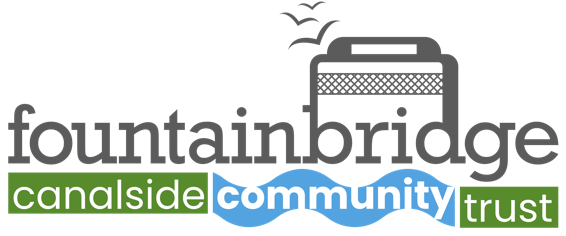 Fountainbridge Canalside Community TrustANNUAL GENERAL MEETINGMonday 31st  October 2022 at 7.30pmONLINEAGENDAWelcome ApologiesMinutes of previous AGMMatters arisingAnnual ReportAnnual AccountsAccounts to March 2022Appointment of AuditorsAppointment of DirectorsAny other businessClose of meeting